ФЕДЕРАЛЬНОЕ АГЕНТСТВО ЖЕЛЕЗНОДОРОЖНОГО ТРАНСПОРТА Федеральное государственное бюджетное образовательное учреждение высшего образования«Петербургский государственный университет путей сообщения Императора Александра I»(ФГБОУ ВО ПГУПС)Кафедра «Иностранные языки»РАБОЧАЯ ПРОГРАММАдисциплины«ТЕХНИЧЕСКИЙ ИНОСТРАННЫЙ ЯЗЫК» (ФТД.1)для направления21.04.02 «Землеустройство и кадастры» по магистерской программе«Геодезическое обеспечение кадастров»Формы обучения – очнаяСанкт-Петербург2018ЛИСТ СОГЛАСОВАНИЙ 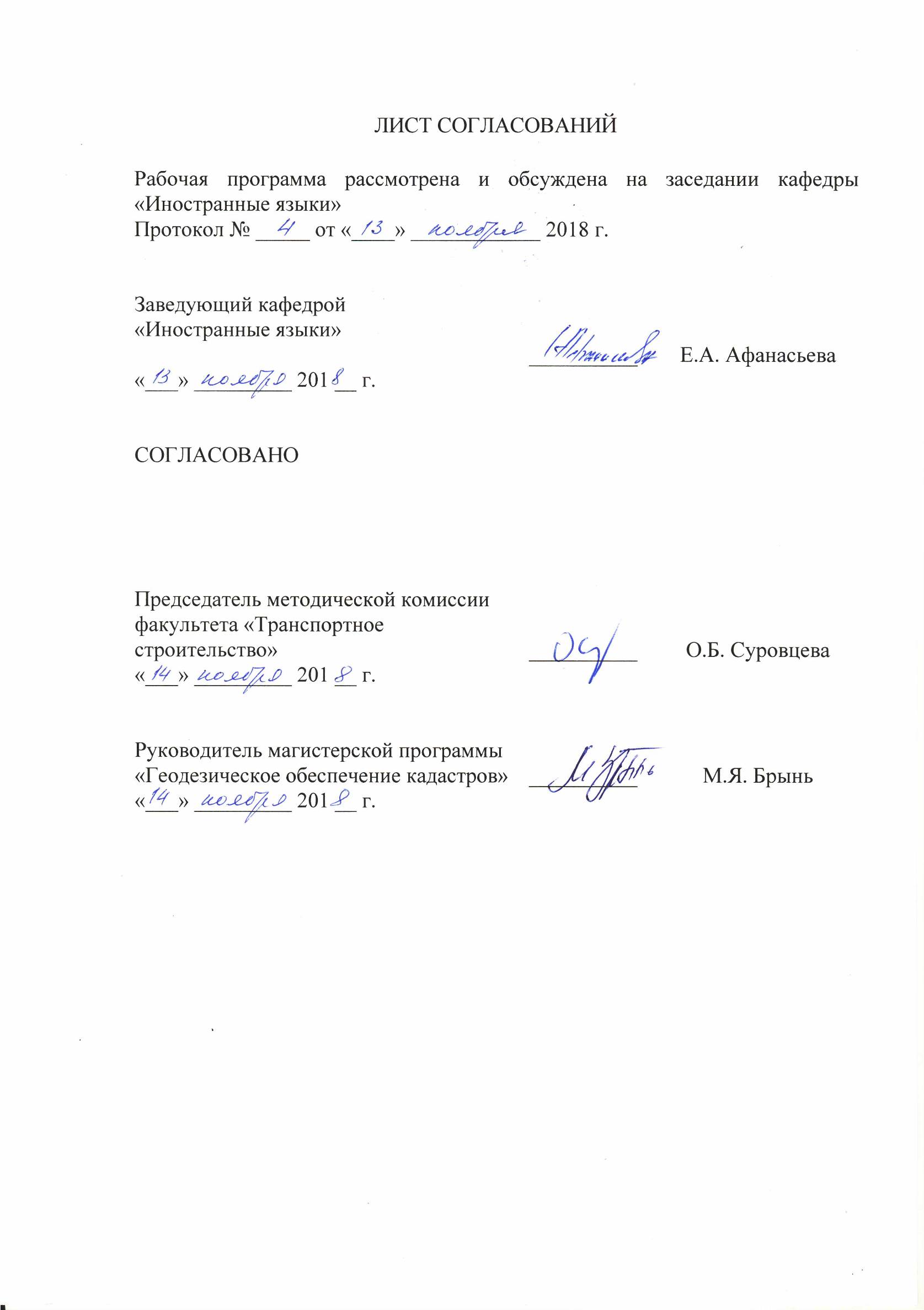 Рабочая программа рассмотрена и обсуждена на заседании кафедры «Иностранные языки»Протокол № _____ от «____» ____________ .1. Цели и задачи дисциплиныРабочая программа составлена в соответствии с ФГОС ВО, утвержденным «30» марта ., приказ № 298 по направлению  21.04.02 «Землеустройство и кадастры», по магистерской программе «Геодезическое обеспечение кадастров, по дисциплине «Технический иностранный язык».Целью изучения дисциплины является формирование  и развитие умений и навыков в области иностранной коммуникативной компетенции будущего специалиста, позволяющей использовать иностранный язык как средство профессионального общения.Для достижения поставленной цели решаются следующие задачи:развитие у обучающихся когнитивной компетентности;развитие социокультурной компетентности;развитие прагматической компетентности;развитие и воспитание личностных качеств обучающихся средствами иностранного языка2. Перечень планируемых результатов обучения по дисциплине, соотнесенных с планируемыми результатами освоения основной профессиональной образовательной программыПланируемыми результатами обучения по дисциплине являются: приобретение знаний, умений, навыков.В результате освоения дисциплины обучающийся должен:ЗНАТЬ:особенности системы изучаемого иностранного языка, его грамматические и лексические аспекты, относящиеся к сфере общетехнической и узкоспециальной (в соответствии с избранной специальностью) тематики, к письменному и устному общению в указанной сфере;общетехническую и узкоспециальную (в соответствии с избранной специальностью) лексику;УМЕТЬ:понимать узкоспециальные тексты (в соответствии с избранной специальностью); использовать знания иностранного языка в ситуациях профессионального общения (в соответствии с избранной специальностью);ВЛАДЕТЬ:коммуникативными навыками в ситуациях профессионального общения на иностранном языке;иностранным языком для специальных целей (в соответствии с избранной специальностью) в объеме, необходимом для работы с аутентичными источниками информации.Изучение дисциплины направлено на формирование следующих общепрофессиональных компетенций (ОПК):готовность к коммуникации в устной и письменной формах на государственном языке Российской Федерации и иностранном языке для решения задач профессиональной деятельности (ОПК-1);Область профессиональной деятельности обучающихся, освоивших данную дисциплину, приведена в п. 2.1 ОПОП.Объекты профессиональной деятельности обучающихся, освоивших данную дисциплину, приведены в п. 2.2 ОПОП.3. Место дисциплины в структуре основной профессиональной образовательной программыДисциплина «Технический иностранный язык» (ФТД.1) относится к факультативным.4. Объем дисциплины и виды учебной работыПримечания: «Форма контроля знаний» – зачет (З).5. Содержание и структура дисциплины5.1 Содержание дисциплины5.2 Разделы дисциплины и виды занятий6. Перечень учебно-методического обеспечения для самостоятельной работы обучающихся по дисциплине7. Фонд оценочных средств для проведения текущего контроля успеваемости и промежуточной аттестации обучающихся по дисциплинеФонд оценочных средств по дисциплине является неотъемлемой частью рабочей программы и представлен отдельным документом, рассмотренным на заседании кафедры и утвержденным заведующим кафедрой.8. Перечень основной и дополнительной учебной литературы, нормативно-правовой документации и других изданий, необходимых для освоения дисциплины8.1 Перечень основной учебной литературы, необходимой для освоения дисциплиныTopical Issues: учебно-методическое пособие на английском языке [Электронный ресурс] : учебно-методическое пособие. — Электрон. дан. — СПб. : ПГУПС (Петербургский государственный университет путей сообщения Императора Александра I), 2013. — 18 с. — Режим доступа: http://e.lanbook.com/books/element.php?pl1_id=41109 Афанасьева, Е.А. Ситуации делового общения: учебное пособие по английскому языку [Электронный ресурс] : учебное пособие / Е.А. Афанасьева, И.Л. Лютомская, И.М. Павлова [и др.]. — Электрон. дан. — СПб. : ПГУПС (Петербургский государственный университет путей сообщения Императора Александра I), 2012. — 60 с. — Режим доступа: http://e.lanbook.com/books/element.php?pl1_id=63198 8.2 Перечень дополнительной учебной литературы, необходимой для освоения дисциплиныАфанасьева, Е.А. Сборник общетехнических текстов: учебное пособие по английскому языку [Электронный ресурс] : учебное пособие / Е.А. Афанасьева, И.М. Павлова, В.Н. Синельникова [и др.]. — Электрон. дан. — СПб. : ПГУПС (Петербургский государственный университет путей сообщения Императора Александра I), 2014. — 47 с. — Режим доступа: http://e.lanbook.com/books/element.php?pl1_id=63204 8.3 Перечень нормативно-правовой документации, необходимой для освоения дисциплиныПри освоении данной дисциплины нормативно-правовая документация не используется.8.4 Другие издания, необходимые для освоения дисциплиныAshley, Peter; Lansford, Lewis. «Oxford English for Careers. Engineering 1». Oxford University Press, 2013. – 136 p.Bonamy, David. «Technical English 2». Pearson Longman, 2008.– 128 p.Hollet, Vick; Syd, John. «Tech Talk. Intermediate». Oxford University Press, 2013. – 120 p.Ibbotson, Mark. «Professional English in Use. Engineering. Technical English for Professionals» Cambridge University Press, 2011. – 144 p.Emmerson, P. «Business Grammar Builder». Macmillan, 2010. – 273 p.;Williams, Erica J. «Presentations in English». Macmillan Education, 2008. – 128 p.International Railway Journal (за последние пять лет);Railway Age (за последние пять лет);Modern Railways (за последние пять лет);Railway Gazette (за последние пять лет);Japanese Railway Engineering (за последние пять лет).9. Перечень ресурсов информационно-телекоммуникационной сети «Интернет», необходимых для освоения дисциплиныЛичный кабинет обучающегося  и электронная информационно-образовательная среда [Электронный ресурс]. Режим доступа:  http://sdo.pgups.ru (для доступа к полнотекстовым документам требуется авторизация).Единое окно доступа к информационным ресурсам [Электронный ресурс]. Режим доступа: http://window.edu.ru/, свободный. – Загл. с экрана.Электронно-библиотечная система ibooks.ru [Электронный ресурс]. Режим доступа:  http://ibooks.ru/ — Загл. с экрана.Электронно-библиотечная система ЛАНЬ [Электронный ресурс]. Режим доступа:  https://e.lanbook.com/books — Загл. с экрана.Монолингвальный он-лайн словарь Oxford Advanced Learner’s Dictionary. [Электронный ресурс]. Режим доступа: www.oxfordlearnersdictionaries.com/, свободный. – Загл. с экрана.Oxford University Press [Электронный ресурс]. Режим доступа:http://global.oup.com/?cc=ru, свободный. – Загл. с экрана.Cambridge Open [Электронный ресурс]. Режим доступа: https://www.cambridge.org/core/what-we-publish/open-access, свободный. – Загл. с экрана.BBC Learning English [Электронный ресурс]. Режим доступа: http://www.bbc.co.uk/learningenglish/english/, свободный. – Загл. с экрана.Railway Technology [Электронный ресурс]. Режим доступа: www.railway-technology.com/, свободный. – Загл. с экрана.10. Методические указания для обучающихся по освоению дисциплиныПорядок изучения дисциплины следующий:Освоение разделов дисциплины производится в порядке, приведенном в разделе 5 «Содержание и структура дисциплины». Обучающийся должен освоить все разделы дисциплины с помощью учебно-методического обеспечения, приведенного в разделах 6, 8 и 9 рабочей программы. Для формирования компетенций обучающийся должен представить выполненные типовые контрольные задания или иные материалы, необходимые для оценки знаний, умений, навыков и (или) опыта деятельности, предусмотренные текущим контролем (см. фонд оценочных средств по дисциплине).По итогам текущего контроля по дисциплине, обучающийся должен пройти промежуточную аттестацию (см. фонд оценочных средств по дисциплине).11. Перечень информационных технологий, используемых при осуществлении образовательного процесса по дисциплине, включая перечень программного обеспечения и информационных справочных системПри осуществлении образовательного процесса по дисциплине «Технический иностранный язык» (ФТД.1) используются следующие информационные технологии:технические средства (персональные компьютеры, проектор, акустическая система);методы обучения с использованием информационных технологий (демонстрация мультимедийных материалов);личный кабинет обучающегося  и электронная информационно-образовательная среда Петербургского государственного университета путей сообщения Императора Александра I [Электронный ресурс]. Режим доступа:  http://sdo.pgups.ru (для доступа к полнотекстовым документам требуется авторизация).Дисциплина обеспечена необходимым комплектом лицензионного программного обеспечения, установленного на технических средствах, размещенных в специальных помещениях и помещениях для самостоятельной работы в соответствии с расписанием занятий. 12. Описание материально-технической базы, необходимой для осуществления образовательного процесса по дисциплинеМатериально-техническая база обеспечивает проведение всех видов учебных занятий, предусмотренных учебным планом по направлению 21.04.02 «Землеустройство и кадастры»» по магистерской программе «Геодезическое обеспечение кадастров» и соответствует действующим санитарным и противопожарным нормам и правилам.Материально-техническая база, необходимая для осуществления образовательного процесса по дисциплине, включает в свой состав специальные помещения:учебные аудитории для проведения практических занятий, групповых и индивидуальных консультаций, текущего контроля и промежуточной аттестации; помещения для самостоятельной работы;помещения для хранения и профилактического обслуживания технических средств обучения. 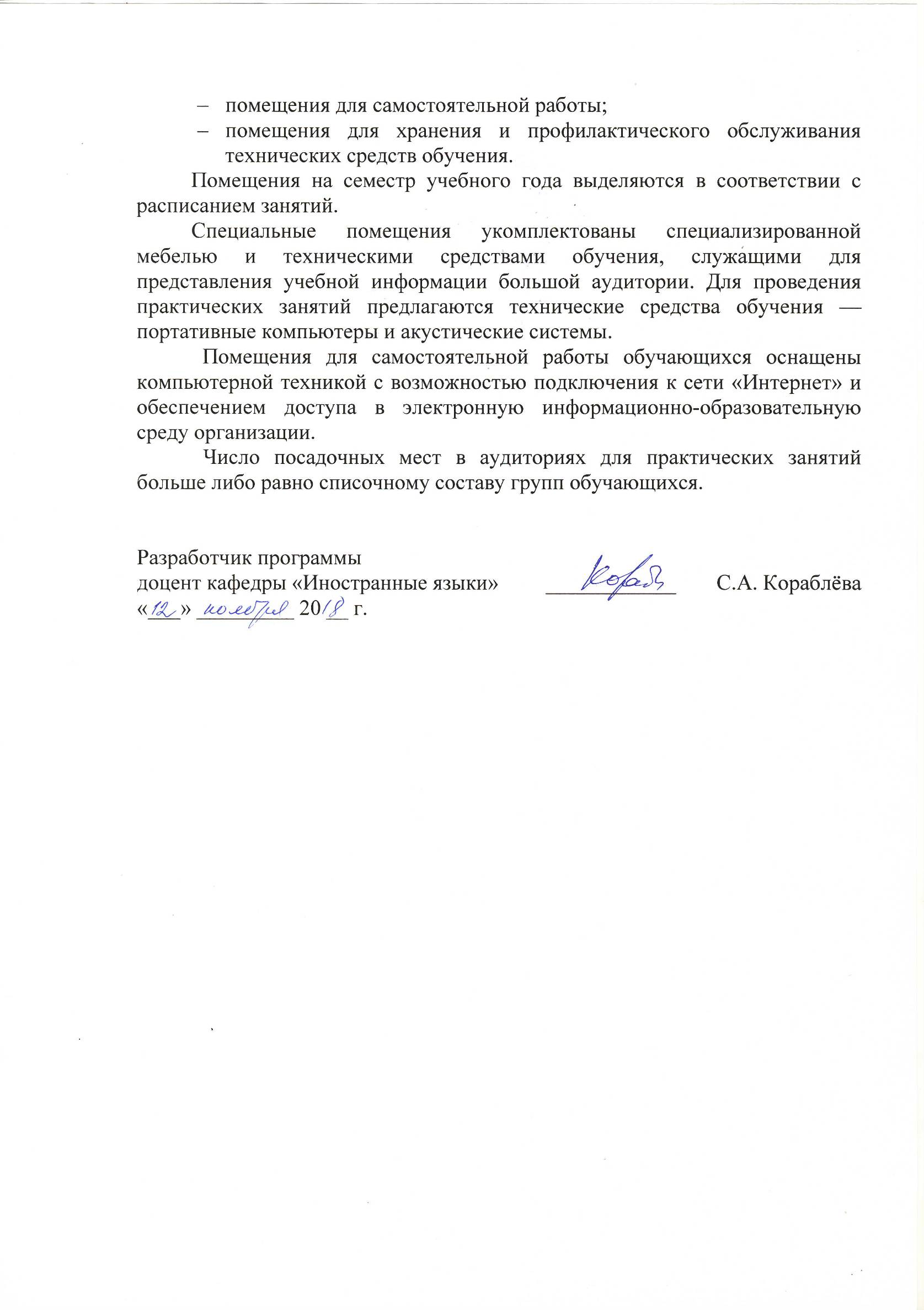 Помещения на семестр учебного года выделяются в соответствии с расписанием занятий.Специальные помещения укомплектованы специализированной мебелью и техническими средствами обучения, служащими для представления учебной информации большой аудитории. Для проведения практических занятий предлагаются технические средства обучения — портативные компьютеры и акустические системы.Помещения для самостоятельной работы обучающихся оснащены компьютерной техникой с возможностью подключения к сети «Интернет» и обеспечением доступа в электронную информационно-образовательную среду организации.Число посадочных мест в аудиториях для практических занятий больше либо равно списочному составу групп обучающихся.Заведующий кафедрой 
«Иностранные языки»__________Е.А. Афанасьева«___» _________ 201 __ г.СОГЛАСОВАНОПредседатель методической комиссии факультета «Транспортное строительство»__________О.Б. Суровцева«___» _________ 201 __ г.Руководитель магистерской программы «Геодезическое обеспечение кадастров»__________М.Я. Брынь«___» _________ 201 __ г.Вид учебной работыВсего часовСеместрВид учебной работыВсего часов2Контактная работа (по видам учебных занятий)В том числе:лекции (Л)практические занятия (ПЗ)лабораторные работы (ЛР)18-18-18-18-Самостоятельная работа (СРС) (всего)1818Контроль--Форма контроля знанийЗЗОбщая трудоемкость: час / з.е. 36 / 136 / 1№ п/пНаименование раздела дисциплины
(по видам речевой деятельности)Содержание разделаМодуль 1 — Совершенствование навыков технического перевода (в соответствии с избранной специальностью).Модуль 1 — Совершенствование навыков технического перевода (в соответствии с избранной специальностью).Модуль 1 — Совершенствование навыков технического перевода (в соответствии с избранной специальностью).1ЧтениеОзнакомительное, изучающее, просмотровое; понимание основной информации; полное и точное понимание содержания статей из оригинальных научных / информационных источников. Владение основными способами поиска профессионально-ориентированной информации. Нахождение правильных лексических и грамматических эквивалентов в двух языках при переводе, реферировании статей. Работа над терминологией.2ГоворениеКраткое устное сообщение по тематике профессионального общения.3АудированиеПолное и точное понимание фактов, деталей и т.п. содержания профессионально-ориентированного речевого сообщения. 4ПисьмоУмение выполнить письменный перевод профессионально-ориентированного текста.5Языковые средстваЛексические и грамматические средства в рамках темы модуля.Модуль 2 — Совершенствование презентационных навыков (на изучаемом языке).Модуль 2 — Совершенствование презентационных навыков (на изучаемом языке).Модуль 2 — Совершенствование презентационных навыков (на изучаемом языке).1ЧтениеВладение основными методами поиска информации в текстах научно-технической направленности.2ГоворениеУстное сообщение по тематике избранной специальности, выполненное в форме презентации.3АудированиеПонимание на слух речевых сообщений в контексте профессионально-ориентированного общения.4ПисьмоУмение создать письменный текст – тезисы сообщения по тематике избранной специальности.5Языковые средстваЛексические и грамматические средства в рамках темы модуля.№ п/пНаименование раздела дисциплиныЛПЗЛРСРС1Модуль 1: Совершенствование навыков технического перевода (в соответствии с избранной специальностью).0100102Модуль 2: Совершенствование презентационных навыков (на изучаемом языке).0808ИтогоИтого018018№п/пНаименование раздела дисциплиныПеречень учебно-методического обеспечения1Модуль 1: Совершенствование навыков технического перевода (в соответствии с избранной специальностью).Е.А. Афанасьева, И.М. Павлова, Topical Issues: учебно-методическое пособие на английском языке [Электронный ресурс] : учебно-методическое пособие. — Электрон. дан. — СПб. : ПГУПС (Петербургский государственный университет путей сообщения Императора Александра I), 2013. — 18 с. — Режим доступа: http://e.lanbook.com/books/element.php?pl1_id=41109 Афанасьева, Е.А. Сборник общетехнических текстов: учебное пособие по английскому языку [Электронный ресурс] : учебное пособие / Е.А. Афанасьева, И.М. Павлова, В.Н. Синельникова [и др.]. — Электрон. дан. — СПб. : ПГУПС (Петербургский государственный университет путей сообщения Императора Александра I), 2014. — 47 с. — Режим доступа: http://e.lanbook.com/books/element.php?pl1_id=63204 Журналы на иностранных языках по тематике магистерской программы, (за последние пять лет):International Railway Journal,Railway Age,Railway Gazette,
Japanese Railway Engineering2Модуль 2: Совершенствование презентационных навыков (на изучаемом языке).Афанасьева, Е.А. Ситуации делового общения: учебное пособие по английскому языку [Электронный ресурс] : учебное пособие / Е.А. Афанасьева, И.Л. Лютомская, И.М. Павлова [и др.]. — Электрон. дан. — СПб. : ПГУПС (Петербургский государственный университет путей сообщения Императора Александра I), 2012. — 60 с. — Режим доступа: http://e.lanbook.com/books/element.php?pl1_id=63198 Журналы на иностранных языках по тематике магистерской программы, (за последние пять лет):International Railway Journal,Railway Age,
Railway Gazette,
Japanese Railway EngineeringРазработчик программы
доцент кафедры «Иностранные языки»____________С.А. Кораблёва«___» _________ 20 __ г.